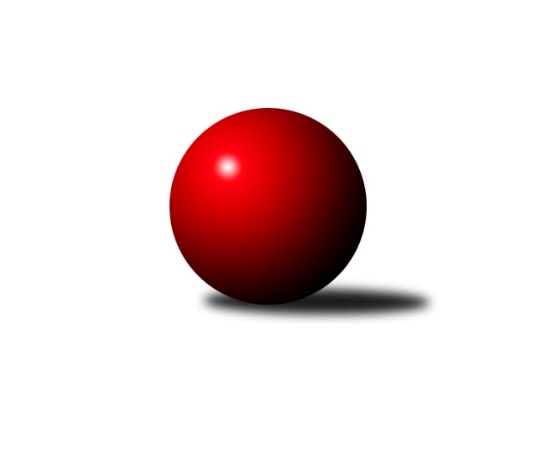 Č.16Ročník 2019/2020	14.2.2020Nejlepšího výkonu v tomto kole: 2617 dosáhlo družstvo: KK Jiří Poděbrady BStředočeský krajský přebor I. třídy 2019/2020Výsledky 16. kolaSouhrnný přehled výsledků:TJ Sokol Benešov C	- TJ Sparta Kutná Hora B	2:6	2368:2575	4.0:8.0	14.2.TJ Sokol Červené Pečky A	- TJ Sokol Tehovec B	7:1	2564:2393	9.0:3.0	14.2.TJ Sokol Kolín B	- TJ Kovohutě Příbram B	7:1	2371:2271	8.0:4.0	14.2.KK Jiří Poděbrady B	- KK Kosmonosy B	6:2	2617:2492	10.0:2.0	14.2.KK SDS Sadská B	- KK Vlašim B	7:1	2589:2444	9.0:3.0	14.2.Tabulka družstev:	1.	KK Kosmonosy B	15	11	0	4	74.5 : 45.5 	98.5 : 81.5 	 2494	22	2.	KK SDS Sadská B	15	10	1	4	71.0 : 49.0 	101.5 : 78.5 	 2460	21	3.	TJ Sokol Červené Pečky A	14	10	0	4	73.5 : 38.5 	100.5 : 67.5 	 2491	20	4.	TJ Sokol Kostelec nad Černými lesy A	14	8	2	4	64.5 : 47.5 	88.5 : 79.5 	 2472	18	5.	KK Jiří Poděbrady B	14	7	0	7	60.0 : 52.0 	94.0 : 74.0 	 2477	14	6.	TJ Sokol Tehovec B	15	6	2	7	53.0 : 67.0 	82.0 : 98.0 	 2424	14	7.	TJ Sparta Kutná Hora B	14	6	0	8	50.0 : 62.0 	80.0 : 88.0 	 2408	12	8.	KK Vlašim B	14	6	0	8	50.0 : 62.0 	76.5 : 91.5 	 2443	12	9.	TJ Sokol Kolín B	15	4	3	8	50.5 : 69.5 	77.5 : 102.5 	 2348	11	10.	TJ Kovohutě Příbram B	15	4	1	10	45.5 : 74.5 	72.5 : 107.5 	 2369	9	11.	TJ Sokol Benešov C	15	3	1	11	47.5 : 72.5 	88.5 : 91.5 	 2443	7Podrobné výsledky kola:	 TJ Sokol Benešov C	2368	2:6	2575	TJ Sparta Kutná Hora B	Karel Drábek	 	 225 	 215 		440 	 2:0 	 364 	 	184 	 180		Martin Vaněk	Karel Palát	 	 195 	 196 		391 	 0:2 	 453 	 	226 	 227		Václav Pufler	David Dvořák	 	 216 	 205 		421 	 0:2 	 442 	 	223 	 219		Vojtěch Bulíček	Ladislav Žebrakovský	 	 188 	 162 		350 	 0:2 	 484 	 	240 	 244		Adam Janda	Miroslav Drábek	 	 230 	 199 		429 	 2:0 	 402 	 	226 	 176		Václav Pufler	Josef Matoušek	 	 169 	 168 		337 	 0:2 	 430 	 	201 	 229		Jiří Halfarrozhodčí: Ladislav ŽebrakovskýNejlepší výkon utkání: 484 - Adam Janda	 TJ Sokol Červené Pečky A	2564	7:1	2393	TJ Sokol Tehovec B	Karel Dvořák	 	 213 	 203 		416 	 1:1 	 409 	 	203 	 206		Tomáš Vavřinec	Jiří Plešingr *1	 	 178 	 217 		395 	 0:2 	 435 	 	204 	 231		Tomáš Bílek	Pavel Hietenbal	 	 214 	 222 		436 	 2:0 	 378 	 	181 	 197		Václav Hrouda	Pavel Kořínek	 	 213 	 211 		424 	 2:0 	 377 	 	192 	 185		Jiří Chaloupka	Agaton Plaňanský ml.	 	 230 	 211 		441 	 2:0 	 407 	 	208 	 199		Jan Cukr	Antonín Smrček	 	 226 	 226 		452 	 2:0 	 387 	 	190 	 197		Adéla Čákorovározhodčí: Šebor Josefstřídání: *1 od 51. hodu Josef ŠeborNejlepší výkon utkání: 452 - Antonín Smrček	 TJ Sokol Kolín B	2371	7:1	2271	TJ Kovohutě Příbram B	Ladislav Hetcl ml.	 	 203 	 196 		399 	 1:1 	 406 	 	189 	 217		Petr Kříž	Lukáš Vacek	 	 199 	 182 		381 	 1:1 	 365 	 	171 	 194		Václav Kodet	Jakub Vachta	 	 195 	 169 		364 	 1:1 	 361 	 	172 	 189		Vladimír Pergl	Natálie Krupková	 	 213 	 192 		405 	 1:1 	 392 	 	198 	 194		Milena Čapková	Jonatán Mensatoris	 	 201 	 203 		404 	 2:0 	 399 	 	200 	 199		Václav Šefl	Ladislav Hetcl st.	 	 191 	 227 		418 	 2:0 	 348 	 	178 	 170		Zdeněk Lukášrozhodčí: Mierva DaliborNejlepší výkon utkání: 418 - Ladislav Hetcl st.	 KK Jiří Poděbrady B	2617	6:2	2492	KK Kosmonosy B	Dušan Richter	 	 224 	 209 		433 	 2:0 	 403 	 	200 	 203		Věroslav Řípa	Jan Poláček	 	 205 	 219 		424 	 1:1 	 429 	 	224 	 205		Petr Novák	Jaroslav Kazda	 	 219 	 231 		450 	 2:0 	 426 	 	209 	 217		Břetislav Vystrčil	Vladimír Klindera	 	 219 	 215 		434 	 2:0 	 402 	 	198 	 204		Hana Mlejnková	Jan Černý	 	 209 	 224 		433 	 1:1 	 444 	 	235 	 209		Ondrej Troják	Jan Šafránek	 	 222 	 221 		443 	 2:0 	 388 	 	200 	 188		Ondřej Majerčík *1rozhodčí: Šustr Ondřejstřídání: *1 od 51. hodu Jiří ŘehořNejlepší výkon utkání: 450 - Jaroslav Kazda	 KK SDS Sadská B	2589	7:1	2444	KK Vlašim B	Jan Renka ml.	 	 210 	 202 		412 	 2:0 	 390 	 	206 	 184		František Pícha	Jan Suchánek	 	 189 	 220 		409 	 1:1 	 398 	 	197 	 201		Leoš Chalupa	Jiří Miláček	 	 248 	 231 		479 	 2:0 	 413 	 	192 	 221		Vladislav Pessr	Jan Renka st.	 	 197 	 246 		443 	 1:1 	 408 	 	202 	 206		Aleš Vykouk	Jan Svoboda	 	 236 	 193 		429 	 2:0 	 410 	 	232 	 178		Tomáš Hašek	Miloš Lédl	 	 209 	 208 		417 	 1:1 	 425 	 	222 	 203		Pavel Vojtarozhodčí: Svoboda JanNejlepší výkon utkání: 479 - Jiří MiláčekPořadí jednotlivců:	jméno hráče	družstvo	celkem	plné	dorážka	chyby	poměr kuž.	Maximum	1.	Jaroslav Kazda 	KK Jiří Poděbrady B	441.84	296.7	145.1	4.5	7/7	(472)	2.	Břetislav Vystrčil 	KK Kosmonosy B	436.53	301.8	134.7	5.2	4/5	(485)	3.	Karel Drábek 	TJ Sokol Benešov C	436.42	297.5	139.0	4.8	8/8	(515)	4.	David Novák 	TJ Sokol Kostelec nad Černými lesy A	434.86	293.6	141.3	4.5	7/8	(464)	5.	Ladislav Kalous 	TJ Sokol Benešov C	428.84	297.6	131.3	5.6	7/8	(485)	6.	Jan Renka  ml.	KK SDS Sadská B	427.58	297.9	129.7	5.6	8/8	(474)	7.	Pavel Vojta 	KK Vlašim B	426.68	290.7	136.0	5.9	5/7	(446)	8.	Pavel Hietenbal 	TJ Sokol Červené Pečky A	424.74	292.3	132.5	4.8	7/7	(477)	9.	Martin Malkovský 	TJ Sokol Kostelec nad Černými lesy A	424.46	287.8	136.7	6.4	7/8	(449)	10.	Jan Volhejn 	TJ Sokol Tehovec B	424.23	294.1	130.2	7.4	6/8	(458)	11.	Agaton Plaňanský  ml.	TJ Sokol Červené Pečky A	423.93	295.4	128.5	4.8	7/7	(478)	12.	Věroslav Řípa 	KK Kosmonosy B	423.12	294.8	128.4	7.3	5/5	(477)	13.	Pavel Kořínek 	TJ Sokol Červené Pečky A	422.65	293.7	128.9	4.3	7/7	(450)	14.	Vojtěch Bulíček 	TJ Sparta Kutná Hora B	421.00	286.8	134.3	6.0	8/9	(467)	15.	Antonín Smrček 	TJ Sokol Červené Pečky A	420.62	294.5	126.1	6.0	6/7	(457)	16.	Michal Brachovec 	TJ Sokol Kostelec nad Černými lesy A	420.35	288.2	132.2	6.1	8/8	(454)	17.	Tomáš Vavřinec 	TJ Sokol Tehovec B	419.67	291.9	127.8	7.0	7/8	(485)	18.	Simona Kačenová 	KK Vlašim B	418.43	288.5	130.0	7.5	6/7	(445)	19.	Petr Kříž 	TJ Kovohutě Příbram B	417.65	285.1	132.5	6.4	8/10	(451)	20.	Ondrej Troják 	KK Kosmonosy B	417.41	292.7	124.7	6.6	5/5	(472)	21.	Václav Pufler 	TJ Sparta Kutná Hora B	417.38	290.4	127.0	7.9	7/9	(473)	22.	Luboš Zajíček 	KK Vlašim B	417.38	293.5	123.9	9.4	6/7	(443)	23.	Ondřej Majerčík 	KK Kosmonosy B	416.20	289.6	126.7	9.2	4/5	(425)	24.	Pavel Zimmerhakl 	KK Kosmonosy B	413.88	289.2	124.7	9.5	4/5	(458)	25.	Václav Šefl 	TJ Kovohutě Příbram B	413.67	291.3	122.4	6.9	10/10	(442)	26.	Miroslav Pessr 	KK Vlašim B	413.57	287.5	126.1	6.1	7/7	(469)	27.	Karel Dvořák 	TJ Sokol Červené Pečky A	412.74	287.1	125.6	7.4	6/7	(462)	28.	Jaroslav Hojka 	KK SDS Sadská B	412.45	287.2	125.2	7.4	7/8	(465)	29.	Jiří Miláček 	KK SDS Sadská B	411.39	286.5	124.9	6.3	8/8	(479)	30.	Miloslav Budský 	TJ Sokol Kostelec nad Černými lesy A	411.31	282.1	129.3	6.2	8/8	(472)	31.	Jan Poláček 	KK Jiří Poděbrady B	411.00	288.6	122.4	7.3	6/7	(444)	32.	Jiří Halfar 	TJ Sparta Kutná Hora B	410.91	286.8	124.1	7.5	9/9	(435)	33.	Jan Svoboda 	KK SDS Sadská B	410.30	290.1	120.2	6.3	7/8	(452)	34.	Hana Mlejnková 	KK Kosmonosy B	410.15	281.9	128.3	6.3	4/5	(433)	35.	Jonatán Mensatoris 	TJ Sokol Kolín B	410.08	285.9	124.2	8.3	6/8	(447)	36.	Vladimír Klindera 	KK Jiří Poděbrady B	409.80	287.5	122.3	7.3	7/7	(448)	37.	Dalibor Mierva 	TJ Sokol Kolín B	408.60	288.4	120.2	5.9	6/8	(451)	38.	Jan Cukr 	TJ Sokol Tehovec B	408.33	284.0	124.3	7.4	8/8	(448)	39.	Václav Pufler 	TJ Sparta Kutná Hora B	405.80	276.2	129.6	7.0	9/9	(453)	40.	Marie Šturmová 	KK SDS Sadská B	405.77	281.0	124.8	8.2	8/8	(468)	41.	Jaroslav Chmel 	TJ Kovohutě Příbram B	405.19	282.0	123.2	7.9	9/10	(437)	42.	Jiří Chaloupka 	TJ Sokol Tehovec B	404.69	275.0	129.7	5.8	8/8	(440)	43.	Lukáš Vacek 	TJ Sokol Kolín B	404.64	288.6	116.1	8.5	6/8	(431)	44.	Adéla Čákorová 	TJ Sokol Tehovec B	401.98	284.3	117.7	8.2	7/8	(446)	45.	Jiří Plešingr 	TJ Sokol Červené Pečky A	401.71	288.3	113.5	10.5	7/7	(432)	46.	Patrik Matějček 	TJ Sokol Kostelec nad Černými lesy A	399.60	279.4	120.2	9.1	6/8	(437)	47.	Aleš Vykouk 	KK Vlašim B	399.40	285.4	114.0	10.3	5/7	(408)	48.	Ondřej Šustr 	KK Jiří Poděbrady B	396.14	286.1	110.0	8.7	6/7	(435)	49.	Pavel Holoubek 	TJ Sokol Kolín B	395.55	281.0	114.6	11.3	7/8	(438)	50.	Karel Palát 	TJ Sokol Benešov C	394.02	285.2	108.8	10.2	8/8	(429)	51.	Václav Kodet 	TJ Kovohutě Příbram B	392.63	277.7	114.9	11.8	10/10	(422)	52.	Milena Čapková 	TJ Kovohutě Příbram B	390.71	277.8	112.9	7.5	7/10	(432)	53.	František Pícha 	KK Vlašim B	389.57	282.2	107.4	11.5	7/7	(422)	54.	Ladislav Žebrakovský 	TJ Sokol Benešov C	383.67	270.0	113.7	13.2	7/8	(435)	55.	Jan Suchánek 	KK SDS Sadská B	383.63	273.3	110.4	9.7	6/8	(416)	56.	Zdeněk Lukáš 	TJ Kovohutě Příbram B	382.38	271.1	111.3	11.2	8/10	(445)	57.	Miloslav Dlabač 	TJ Sokol Tehovec B	381.57	276.0	105.6	12.6	7/8	(416)	58.	Jiří Kavalír 	TJ Sparta Kutná Hora B	379.81	272.2	107.6	10.0	7/9	(432)	59.	Josef Matoušek 	TJ Sokol Benešov C	379.62	264.4	115.2	11.6	7/8	(410)	60.	Martin Vaněk 	TJ Sparta Kutná Hora B	345.25	249.5	95.8	16.4	8/9	(401)	61.	Rudolf Zborník 	TJ Sokol Kolín B	344.00	253.4	90.6	15.3	7/8	(385)		František Tesař 	TJ Sparta Kutná Hora B	505.67	323.3	182.3	2.7	1/9	(521)		Adam Janda 	TJ Sparta Kutná Hora B	484.00	291.0	193.0	2.0	1/9	(484)		Jaroslav Čermák 	TJ Sparta Kutná Hora B	459.00	300.5	158.5	2.3	2/9	(497)		Jan Renka  st.	KK SDS Sadská B	442.17	308.7	133.5	1.3	2/8	(480)		Dušan Richter 	KK Jiří Poděbrady B	433.88	298.5	135.3	6.0	4/7	(473)		Jiří Řehoř 	KK Kosmonosy B	431.50	302.1	129.4	6.0	1/5	(457)		Petra Gütterová 	KK Jiří Poděbrady B	428.92	294.2	134.8	2.8	3/7	(459)		Petr Novák 	KK Kosmonosy B	425.33	295.7	129.7	7.0	3/5	(444)		Zbyněk David 	KK Jiří Poděbrady B	424.00	290.0	134.0	10.0	1/7	(424)		Václav Anděl 	KK Jiří Poděbrady B	423.33	299.0	124.3	5.7	3/7	(427)		Jiří Šafránek 	KK Jiří Poděbrady B	422.83	291.4	131.4	7.0	4/7	(467)		Miroslav Drábek 	TJ Sokol Benešov C	421.66	292.0	129.7	6.9	5/8	(448)		Jaroslava Soukenková 	TJ Sokol Kostelec nad Černými lesy A	420.00	292.0	128.0	5.0	1/8	(429)		Ladislav Hetcl  ml.	TJ Sokol Kolín B	419.39	284.4	135.0	4.4	3/8	(453)		Tomáš Hašek 	KK Vlašim B	418.50	282.5	136.0	6.0	2/7	(427)		Jitka Vacková 	KK Jiří Poděbrady B	418.00	295.0	123.0	8.0	1/7	(418)		Josef Mikoláš 	TJ Sokol Kolín B	417.58	294.5	123.1	10.3	4/8	(443)		Vladislav Pessr 	KK Vlašim B	417.33	292.4	124.9	5.8	4/7	(454)		Ladislav Hetcl  st.	TJ Sokol Kolín B	414.56	281.3	133.3	4.6	4/8	(429)		Jan Kumstát 	TJ Sokol Červené Pečky A	414.00	285.8	128.2	8.3	3/7	(433)		Marek Beňo 	TJ Sokol Kostelec nad Černými lesy A	411.00	292.0	119.0	4.0	1/8	(411)		Jan Šafránek 	KK Jiří Poděbrady B	410.20	295.8	114.4	12.0	1/7	(443)		Tomáš Bílek 	TJ Sokol Tehovec B	410.04	287.4	122.7	7.5	5/8	(435)		Jan Černý 	KK Jiří Poděbrady B	409.50	292.0	117.5	5.5	2/7	(433)		Miloš Lédl 	KK SDS Sadská B	408.81	291.0	117.8	7.5	4/8	(442)		David Dvořák 	TJ Sokol Benešov C	407.50	294.0	113.5	10.0	4/8	(435)		Karel Hašek 	TJ Sokol Benešov C	405.13	283.2	121.9	8.1	4/8	(438)		Lenka Klimčáková 	TJ Sparta Kutná Hora B	404.83	288.8	116.1	8.7	5/9	(448)		Leoš Chalupa 	KK Vlašim B	404.67	283.0	121.7	9.3	3/7	(409)		Miroslav Šplíchal 	TJ Sokol Kostelec nad Černými lesy A	402.40	284.4	118.0	8.4	3/8	(439)		Veronika Šatavová 	TJ Sokol Kostelec nad Černými lesy A	397.80	277.6	120.2	8.1	5/8	(419)		Vítězslav Hampl 	TJ Sokol Kostelec nad Černými lesy A	396.83	281.0	115.8	10.8	3/8	(426)		Natálie Krupková 	TJ Sokol Kolín B	392.63	286.3	106.4	11.1	2/8	(405)		Jiří Řehoř 	KK Kosmonosy B	392.50	288.5	104.0	11.5	1/5	(411)		Vladislav Tajč 	KK Kosmonosy B	385.00	277.8	107.3	10.5	2/5	(411)		František Zahajský 	TJ Sokol Kostelec nad Černými lesy A	384.00	277.0	107.0	12.0	1/8	(384)		Václav Hrouda 	TJ Sokol Tehovec B	378.00	278.0	100.0	14.0	1/8	(378)		Luboš Trna 	KK Vlašim B	377.80	274.9	102.9	11.7	2/7	(389)		Vojtěch Stárek 	TJ Sokol Kostelec nad Černými lesy A	369.00	262.5	106.5	10.5	2/8	(370)		Jakub Vachta 	TJ Sokol Kolín B	368.50	269.0	99.5	14.3	4/8	(401)		Vladimír Pergl 	TJ Kovohutě Příbram B	363.54	264.5	99.0	13.4	6/10	(377)		Tomáš Zvoníček 	KK Jiří Poděbrady B	360.00	249.0	111.0	10.0	1/7	(360)		Marek Vyskočil 	TJ Sokol Benešov C	359.00	266.0	93.0	12.0	1/8	(359)		Klára Světlá 	TJ Sokol Tehovec B	356.00	253.0	103.0	15.0	1/8	(356)		Pavel Vykouk 	KK Vlašim B	355.00	258.5	96.5	15.5	2/7	(359)		Martin Houfek 	KK Jiří Poděbrady B	349.00	251.0	98.0	14.5	2/7	(383)		Lubomír Mareček 	TJ Sokol Kolín B	348.00	255.0	93.0	11.0	1/8	(348)		Marek Čejka 	TJ Sokol Kolín B	339.33	262.2	77.2	18.7	3/8	(402)		Miloš Brenning 	TJ Kovohutě Příbram B	337.00	272.0	65.0	25.0	1/10	(337)		Stanislav Stejskal 	KK Jiří Poděbrady B	325.00	260.0	65.0	19.0	1/7	(325)Sportovně technické informace:Starty náhradníků:registrační číslo	jméno a příjmení 	datum startu 	družstvo	číslo startu23976	Adam Janda	14.02.2020	TJ Sparta Kutná Hora B	1x
Hráči dopsaní na soupisku:registrační číslo	jméno a příjmení 	datum startu 	družstvo	19270	Agaton Plaňanský ml.	14.02.2020	TJ Sokol Červené Pečky A	24454	Jakub Vachta	14.02.2020	TJ Sokol Kolín B	Program dalšího kola:17. kolo21.2.2020	pá	17:00	TJ Sokol Kostelec nad Černými lesy A - KK Kosmonosy B	21.2.2020	pá	17:00	TJ Sparta Kutná Hora B - KK SDS Sadská B	21.2.2020	pá	17:00	KK Vlašim B - TJ Sokol Kolín B	21.2.2020	pá	17:00	TJ Kovohutě Příbram B - TJ Sokol Červené Pečky A	21.2.2020	pá	17:00	TJ Sokol Tehovec B - KK Jiří Poděbrady B				TJ Sokol Benešov C - -- volný los --	Nejlepší šestka kola - absolutněNejlepší šestka kola - absolutněNejlepší šestka kola - absolutněNejlepší šestka kola - absolutněNejlepší šestka kola - dle průměru kuželenNejlepší šestka kola - dle průměru kuželenNejlepší šestka kola - dle průměru kuželenNejlepší šestka kola - dle průměru kuželenNejlepší šestka kola - dle průměru kuželenPočetJménoNázev týmuVýkonPočetJménoNázev týmuPrůměr (%)Výkon1xAdam JandaKutná Hora B4841xAdam JandaKutná Hora B118.584844xJiří MiláčekSadská B4792xJiří MiláčekSadská B113.114791xVáclav PuflerKutná Hora B4531xVáclav PuflerKutná Hora B110.984532xAntonín SmrčekČervené Pečky A4523xAntonín SmrčekČervené Pečky A109.994527xJaroslav KazdaPoděbrady B4503xVojtěch BulíčekKutná Hora B108.294422xOndrej TrojákKosmonosy B4446xKarel DrábekBenešov C107.8440